The Corporation of the Town of Cobourg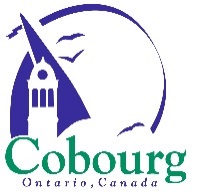 NOTICE OF HEARING OFTHE COMMITTEE OF ADJUSTMENTThe Town of Cobourg Committee of Adjustment has received an application from RFA Planning Consultants Inc. on behalf of 1141897 Ontario Inc. for a Minor Variance to Comprehensive Zoning By-law No. 85-2003 as amended by Site Specific By-law No. 068-2012 for Block 95 on Registered Plan 39M-875 to introduce two (2) multiple dwelling unit buildings with a maximum of sixteen (16) dwelling units per building in accordance with Section 45 of the Planning Act, R.S.O. 1990, c.P.13 as amended. The applicant is requesting an allowance of a maximum of 16 dwelling units per multiple unit building, when the Site Specific By-law No. 068-2012 only permits a maximum of 10 dwelling units per multiple unit building on Block 95 of the East Village Subdivision. Block 95 is a larger parcel of land than previous parcels with a similar building form.A Hearing will be held by the Committee of Adjustment on Tuesday, February 15th, 2022 via Zoom Video Conference at 4:00 p.m. Please note if a party who is notified does not attend the hearing or make written submissions prior to the Hearing, the Committee can proceed and the party is not entitled to any further notice.	NOTE TO THE PUBLIC:Due to the COVID-19 Pandemic, Committee of Adjustment Hearings will be conducted through Zoom Video Conference Applications.  If you wish to be a Participant at the Video Hearing, you should register with Brent Larmer, Municipal Clerk, via e-mail at clerk@cobourg.ca or by phone at (905)372-4301 no later than 4:00 pm on February 14th. Please ensure that you have a computer or tablet with good internet access to enable you to participate in the Public Meeting electronically.  If you do not wish to participate by video, or do not have the necessary technology, you may use a telephone and call in to participate.  Alternatively, written submissions to the Municipal Clerk, 55 King Street West, Cobourg, Ontario, K9A 2M2 in advance of the Video Hearing are encouraged and will be made available to any interested person at the Hearing.  The details for participating in the Hearing are as follows:Web: https://us02web.zoom.us/j/82695948630?pwd=Q0tjNHpiVXZxeERodm5peFNmdVg3UT09Phone:  +1 647 374 4685     +1 647 558 0588 Meeting ID: 826 9594 8630Password:  368000Citizens may also tune into the Town of Cobourg’s eSCRIBE feed to watch the Public Meeting at www.Cobourg.ca/eSCRIBE.Additional information which will enable the public to understand the proposed application is available upon request by contacting the Town's Planning Department, c/o Rob Franklin, Manager - Planning Department, Victoria Hall, 55 King Street West, Cobourg, K9A 2M2, via e-mail at rfranklin@cobourg.ca or by phone at 905-372-1005 during regular office hours. KEY MAP 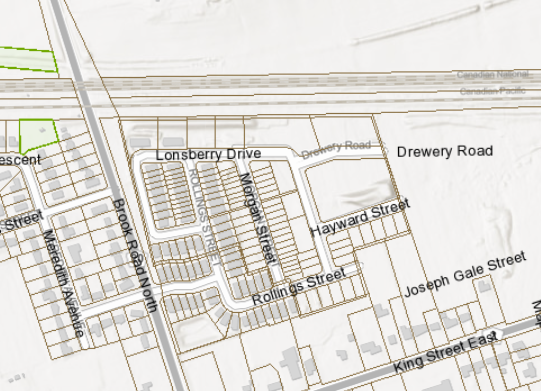 SUBJECT LANDS:Block 95 – Multiple Dwelling Unit Building(East Village Subdivision)FILE NO:A-04/22DATED AT COBOURG THIS 27TH DAY OF JANUARY, 2022ZONE:    Multiple Residential Four, Exception 26 Holding (R4-26 [H])Adriane Miller, Secretary-TreasurerCommittee of Adjustmentamiller@cobourg.ca(905)372-1005